Helpt u onze praktijk verbeteren? Vul dan ons patiënt tevredenheidsonderzoek in. Scan de QR-code en vul de vragen geheel anoniem in. Wij zijn u zeer erkentelijk. Team De Vliet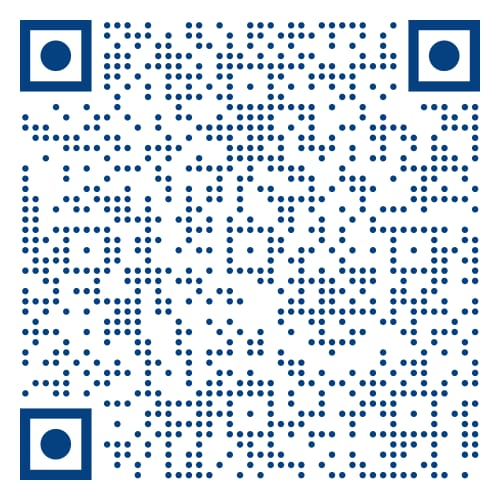 